Reservation and Donor FormContact Name________________________________________________Organization_________________________________________________Address_____________________________________________________City__________________________________        Zip________________Email_______________________________________________________Phone________________________________        Date_______________ Payment enclosed     or      Send Invoice after July 1, 2016Remittance Instructions:Make check payable to: Serra Club of DuPage CountyMail this completed form with your payment to:	Serra Club of DuPage County, attn. George Carr	320 Browning Court, Wheaton, IL 60189The Serra Club of DuPage County began the Seminarian Sendoff 42 years ago and continues to be its sponsor.  Excess proceeds are shared with the Diocesan Vocation Office for the education and formation of our seminarians. Diocese of Joliet 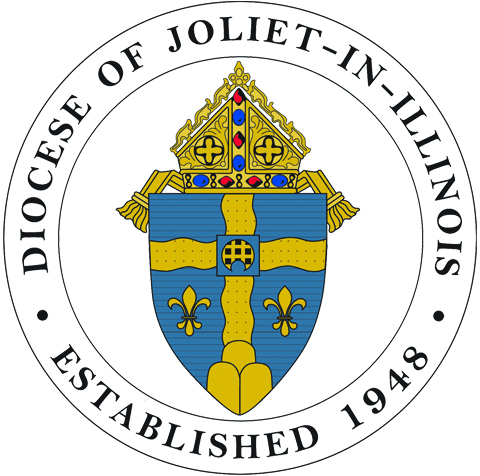 42nd Annual Seminarian Sendoff Celebrating the Future of PriesthoodSunday, August 7, 2016 1:30 p.m. to 4:30 p.m.Krasa Center, Benedictine University, Lisle		Attend the Seminarian Sendoff			Become a Champion for Vocations.				Place an AD in the Sendoff Program Book.					Sponsor a table for Sendoff guests.Reservation and Donor FormRESERVATIONSYou are invited to attend the dinner & program and be introduced to the seminarians of the Diocese of Joliet.Social Time 1:30p.m.    Dinner 2:30 p.m.    Program 3:30 p.m.	Adults - $25        Children ages 5 to 12 - $15        Children under age 5 – No Charge Please reserve:  ____ seats @ $25    ____ seats @ $15    ____ seats @ no charge Reservations $___________________________________________________________________________________________________ Please print the names of all attendees and provide the ages of those 12 and under.________________________________________________________________________________________ (Priests, seminarians and their families are guests and do not pay)Diocese of Joliet – 42nd Annual Seminarian Sendoff – August 7, 2016CHAMPION FOR VOCATIONSBecome a Champion for Vocations by celebrating our seminarians with a monetary donation.  You will be recognized in the Program Book as a “Champion for Vocations.”Circle your level of giving from these stages of priestly formation.We Are Called  -  Candidate  -  Seminarian  -  Deacon  -  Priest  -  Bishop                ($50 - $99)                   ($100 - $249)            ($250 - $499)         ($500 - $999)      ($1000)          ($2500)                                                                                                               Champion $___________Please print below how the Champion for Vocations name or dedication should appear in the Program Book.______________________________________________________________________________________________Diocese of Joliet – 42nd Annual Seminarian Sendoff – August 7, 2016ADVERTISEMENTPlace an AD or encouraging message in the Sendoff Program Book.(All ADs are in black and white) __ Full page (7½ x 10) - $500       __ Half page landscape (7½ x 5) - $250                    __ Quarter page landscape (7½ x 2½) - $125  __ Quarter page portrait (3½ x 5) - $125 __ Business card (3¼ x2¼) - $100   Email your digitized AD copy in a high resolution “pdf”, “jpeg” or “tiff” file at 300 dpi to: CARRGEOJO@gmail.comIndicate “Seminarian Send-off” in the subject line of your e-mail and submit before July 22, 2016.Advertisement $_____________ Diocese of Joliet – 42nd Annual Seminarian Sendoff – August 7, 2016 TABLE SPONSORYour $300 donation sponsors a table for the Seminarian Send-off guests: seminarians, their families, and priests of the diocese; and you receive two complimentary reservations.The table will be identified with your name as the sponsor.	.	Table Sponsor $___________Names___________________________________ & ________________________________________For more information, please call: 630-917-7580 or email: serraclubdc@outlook.com